О проведении 
независимой  антикоррупционной экспертизыпроекта приказа департамента региональной безопасности Брянской области«О внесении изменений в приказ департамента региональной безопасностиБрянской области от 08.07.2019 № 148»           В Постановление Правительства РФ от 13.10.2008 г.  № 749 «Об особенностях направления работников в служебные командировки» были внесены изменения уточняющие перечень документов, подтверждающих проживание работника в гостинице. Соответствующие изменения предлагается внести в приказ департамента региональной безопасности Брянской области от 08 июля 2019 года № 148 «О порядке и размерах возмещения расходов, связанных со служебными командировками».Проект приказа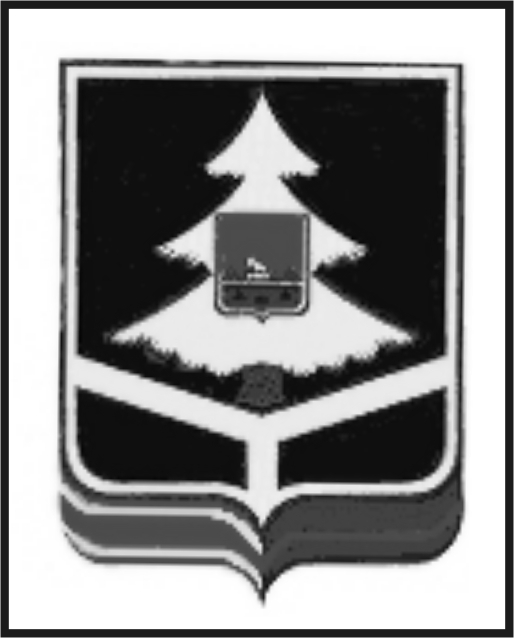 ДЕПАРТАМЕНТ  РЕГИОНАЛЬНОЙ БЕЗОПАСНОСТИБРЯНСКОЙ ОБЛАСТИ П Р И К А Зот  __________ года № ____                                              г. БрянскО внесении изменений в приказдепартамента региональной безопасностиБрянской области от 08.07.2019 № 148   Руководствуясь Трудовым кодексом Российской Федерации, Постановлением Правительства Российской Федерации от 13.10.2008 г. 
№ 749 «Об особенностях направления работников в служебные командировки» ПРИКАЗЫВАЮ:1. Внести  следующие  изменения в приказ департамента региональной безопасности Брянской области от 08 июля 2019 года № 148 «О порядке и размерах возмещения расходов, связанных со служебными командировками» ( в редакции приказов департамента региональной безопасности Брянской области от 16 ноября 2022 года № 199, от 9 января 2023 года № 1):пункт 4 изложить в редакции:«4. Контроль за исполнением приказа возложить на руководителей государственных учреждений Брянской области, подведомственных департаменту региональной безопасности Брянской области по направлениям деятельности».2. Подпункт «а» пункта 6.1 Положения о порядке и размерах возмещения расходов, связанных со служебными командировками, работникам, заключившим трудовой договор о работе в государственных учреждениях Брянской области, подведомственных департаменту региональной безопасности Брянской области, утвержденного вышеназванным приказом департамента региональной безопасности Брянской области, изложить в редакции:     «а) в случае проживания работника в гостинице:   договор, кассовый чек или документ, оформленный на бланке строгой отчетности, подтверждающий предоставление гостиничных услуг по месту командирования и содержащий сведения, предусмотренные Правилами предоставления гостиничных услуг в Российской Федерации, утвержденными постановлением Правительства Российской Федерации от 18 ноября 2020 г. N 1853 «Об утверждении Правил предоставления гостиничных услуг в Российской Федерации»;».         3. Приказ вступает в силу со дня его официального опубликования.        4. Контроль за исполнением приказа возложить на руководителей государственных учреждений Брянской области, подведомственных департаменту региональной безопасности Брянской области по направлениям деятельности.Директор департамента                                                                  А.В. Минченко                                                                                              Согласовано:Начальник отдела бухгалтерского
учета и финансов                                                                         И.Н. ПрудниковаНачальник отдела кадровой июридической  работы                                                                    А.А. СеменовИсп. Главный консультант отдела кадровой июридической  работыТуркова О.В.66-56-27        В целях проведения независимой антикоррупционной экспертизы проект приказа департамента региональной безопасности Брянской области «О внесении изменений в приказ департамента региональной безопасности Брянской области от 08.07.2019 № 148» подлежит размещению в информационной сети Интернет для проведения независимой антикоррупционной экспертизы Заключения по итогам проведения независимой антикоррупционной экспертизы могут быть направлены в департамент региональной безопасности Брянской  области по адресу: г. Брянск, улица Фокина  31, офис 201  или по электронной почте: mail@depbez.ru в течение 5 рабочих дней со дня  размещения проекта постановления в сети Интернет